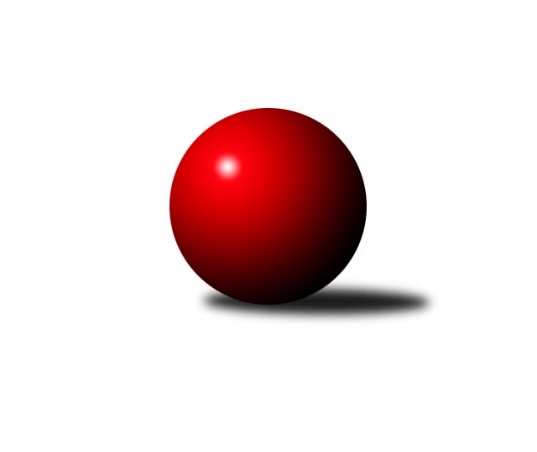 Č.15Ročník 2019/2020	4.5.2024 2. KLM A 2019/2020Statistika 15. kolaTabulka družstev:		družstvo	záp	výh	rem	proh	skore	sety	průměr	body	plné	dorážka	chyby	1.	KK SDS Sadská	15	14	1	0	92.0 : 28.0 	(210.5 : 149.5)	3350	29	2199	1151	19.7	2.	TJ Sokol Duchcov	15	10	1	4	73.5 : 46.5 	(207.5 : 152.5)	3294	21	2194	1100	21.9	3.	TJ Slovan Karlovy Vary	15	8	1	6	60.0 : 60.0 	(182.0 : 178.0)	3280	17	2206	1074	29.9	4.	TJ Sokol Tehovec	15	8	0	7	63.0 : 57.0 	(190.5 : 169.5)	3293	16	2197	1095	23.1	5.	TJ Červený Kostelec	15	8	0	7	62.0 : 58.0 	(173.5 : 186.5)	3247	16	2161	1087	24.1	6.	KK Kosmonosy	15	7	1	7	62.0 : 58.0 	(168.5 : 191.5)	3275	15	2172	1102	23.5	7.	TJ Sokol Kdyně	14	7	0	7	52.0 : 60.0 	(171.0 : 165.0)	3291	14	2186	1105	23.9	8.	TJ Lomnice	15	5	1	9	55.5 : 64.5 	(179.5 : 180.5)	3249	11	2187	1062	25.9	9.	SKK Bohušovice	14	5	0	9	47.0 : 65.0 	(152.0 : 184.0)	3264	10	2185	1079	27	10.	SKK Jičín	15	4	2	9	53.0 : 67.0 	(172.5 : 187.5)	3227	10	2182	1045	33.3	11.	Kuželky Aš	14	4	1	9	43.0 : 69.0 	(152.5 : 183.5)	3273	9	2180	1093	27.9	12.	Vltavan Loučovice	14	4	0	10	41.0 : 71.0 	(152.0 : 184.0)	3229	8	2166	1063	32.3Tabulka doma:		družstvo	záp	výh	rem	proh	skore	sety	průměr	body	maximum	minimum	1.	KK SDS Sadská	7	7	0	0	40.0 : 16.0 	(93.5 : 74.5)	3347	14	3408	3219	2.	KK Kosmonosy	11	7	0	4	51.0 : 37.0 	(129.5 : 134.5)	3236	14	3323	3146	3.	TJ Červený Kostelec	7	6	0	1	36.0 : 20.0 	(92.0 : 76.0)	3426	12	3459	3344	4.	TJ Sokol Duchcov	8	6	0	2	39.0 : 25.0 	(107.0 : 85.0)	3410	12	3515	3306	5.	TJ Slovan Karlovy Vary	7	5	0	2	31.0 : 25.0 	(88.0 : 80.0)	3342	10	3450	3206	6.	TJ Sokol Tehovec	8	5	0	3	36.0 : 28.0 	(103.0 : 89.0)	3360	10	3430	3286	7.	TJ Lomnice	7	4	1	2	34.5 : 21.5 	(88.0 : 80.0)	3192	9	3287	3137	8.	TJ Sokol Kdyně	7	4	0	3	26.0 : 30.0 	(85.5 : 82.5)	3335	8	3435	3213	9.	SKK Bohušovice	5	3	0	2	21.0 : 19.0 	(56.0 : 64.0)	3279	6	3320	3232	10.	SKK Jičín	8	2	2	4	32.0 : 32.0 	(99.5 : 92.5)	3273	6	3357	3220	11.	Kuželky Aš	6	2	1	3	23.0 : 25.0 	(73.0 : 71.0)	3242	5	3316	3173	12.	Vltavan Loučovice	7	1	0	6	17.0 : 39.0 	(72.0 : 96.0)	3106	2	3229	3033Tabulka venku:		družstvo	záp	výh	rem	proh	skore	sety	průměr	body	maximum	minimum	1.	KK SDS Sadská	8	7	1	0	52.0 : 12.0 	(117.0 : 75.0)	3351	15	3485	3206	2.	TJ Sokol Duchcov	7	4	1	2	34.5 : 21.5 	(100.5 : 67.5)	3277	9	3434	3172	3.	TJ Slovan Karlovy Vary	8	3	1	4	29.0 : 35.0 	(94.0 : 98.0)	3272	7	3345	3174	4.	TJ Sokol Tehovec	7	3	0	4	27.0 : 29.0 	(87.5 : 80.5)	3283	6	3415	3137	5.	TJ Sokol Kdyně	7	3	0	4	26.0 : 30.0 	(85.5 : 82.5)	3285	6	3416	3107	6.	Vltavan Loučovice	7	3	0	4	24.0 : 32.0 	(80.0 : 88.0)	3247	6	3386	3115	7.	SKK Jičín	7	2	0	5	21.0 : 35.0 	(73.0 : 95.0)	3220	4	3412	3051	8.	TJ Červený Kostelec	8	2	0	6	26.0 : 38.0 	(81.5 : 110.5)	3225	4	3400	3056	9.	Kuželky Aš	8	2	0	6	20.0 : 44.0 	(79.5 : 112.5)	3277	4	3337	3207	10.	SKK Bohušovice	9	2	0	7	26.0 : 46.0 	(96.0 : 120.0)	3262	4	3330	3180	11.	TJ Lomnice	8	1	0	7	21.0 : 43.0 	(91.5 : 100.5)	3256	2	3328	3200	12.	KK Kosmonosy	4	0	1	3	11.0 : 21.0 	(39.0 : 57.0)	3284	1	3380	3182Tabulka podzimní části:		družstvo	záp	výh	rem	proh	skore	sety	průměr	body	doma	venku	1.	KK SDS Sadská	11	11	0	0	71.0 : 17.0 	(159.0 : 105.0)	3355	22 	4 	0 	0 	7 	0 	0	2.	TJ Slovan Karlovy Vary	11	8	1	2	52.0 : 36.0 	(141.0 : 123.0)	3291	17 	5 	0 	0 	3 	1 	2	3.	TJ Sokol Duchcov	11	7	1	3	51.0 : 37.0 	(149.0 : 115.0)	3297	15 	4 	0 	2 	3 	1 	1	4.	KK Kosmonosy	11	7	0	4	51.0 : 37.0 	(129.5 : 134.5)	3236	14 	7 	0 	4 	0 	0 	0	5.	TJ Červený Kostelec	11	7	0	4	49.0 : 39.0 	(132.5 : 131.5)	3267	14 	5 	0 	1 	2 	0 	3	6.	SKK Bohušovice	11	5	0	6	42.0 : 46.0 	(123.5 : 140.5)	3270	10 	3 	0 	2 	2 	0 	4	7.	Kuželky Aš	11	4	1	6	37.0 : 51.0 	(127.5 : 136.5)	3268	9 	2 	1 	1 	2 	0 	5	8.	TJ Sokol Tehovec	11	4	0	7	40.0 : 48.0 	(133.0 : 131.0)	3306	8 	2 	0 	3 	2 	0 	4	9.	TJ Sokol Kdyně	11	4	0	7	36.0 : 52.0 	(131.0 : 133.0)	3277	8 	2 	0 	3 	2 	0 	4	10.	TJ Lomnice	11	3	1	7	39.0 : 49.0 	(126.0 : 138.0)	3243	7 	2 	1 	2 	1 	0 	5	11.	Vltavan Loučovice	11	2	0	9	30.0 : 58.0 	(117.0 : 147.0)	3233	4 	0 	0 	6 	2 	0 	3	12.	SKK Jičín	11	2	0	9	30.0 : 58.0 	(115.0 : 149.0)	3223	4 	0 	0 	4 	2 	0 	5Tabulka jarní části:		družstvo	záp	výh	rem	proh	skore	sety	průměr	body	doma	venku	1.	TJ Sokol Tehovec	4	4	0	0	23.0 : 9.0 	(57.5 : 38.5)	3279	8 	3 	0 	0 	1 	0 	0 	2.	KK SDS Sadská	4	3	1	0	21.0 : 11.0 	(51.5 : 44.5)	3333	7 	3 	0 	0 	0 	1 	0 	3.	TJ Sokol Kdyně	3	3	0	0	16.0 : 8.0 	(40.0 : 32.0)	3368	6 	2 	0 	0 	1 	0 	0 	4.	SKK Jičín	4	2	2	0	23.0 : 9.0 	(57.5 : 38.5)	3303	6 	2 	2 	0 	0 	0 	0 	5.	TJ Sokol Duchcov	4	3	0	1	22.5 : 9.5 	(58.5 : 37.5)	3325	6 	2 	0 	0 	1 	0 	1 	6.	Vltavan Loučovice	3	2	0	1	11.0 : 13.0 	(35.0 : 37.0)	3214	4 	1 	0 	0 	1 	0 	1 	7.	TJ Lomnice	4	2	0	2	16.5 : 15.5 	(53.5 : 42.5)	3261	4 	2 	0 	0 	0 	0 	2 	8.	TJ Červený Kostelec	4	1	0	3	13.0 : 19.0 	(41.0 : 55.0)	3269	2 	1 	0 	0 	0 	0 	3 	9.	KK Kosmonosy	4	0	1	3	11.0 : 21.0 	(39.0 : 57.0)	3284	1 	0 	0 	0 	0 	1 	3 	10.	Kuželky Aš	3	0	0	3	6.0 : 18.0 	(25.0 : 47.0)	3269	0 	0 	0 	2 	0 	0 	1 	11.	SKK Bohušovice	3	0	0	3	5.0 : 19.0 	(28.5 : 43.5)	3248	0 	0 	0 	0 	0 	0 	3 	12.	TJ Slovan Karlovy Vary	4	0	0	4	8.0 : 24.0 	(41.0 : 55.0)	3252	0 	0 	0 	2 	0 	0 	2 Zisk bodů pro družstvo:		jméno hráče	družstvo	body	zápasy	v %	dílčí body	sety	v %	1.	Tomáš Bek 	KK SDS Sadská 	14	/	15	(93%)	45	/	60	(75%)	2.	Tomáš Čožík 	TJ Sokol Tehovec  	13	/	14	(93%)	41	/	56	(73%)	3.	Jaroslav Procházka 	TJ Sokol Tehovec  	13	/	15	(87%)	43.5	/	60	(73%)	4.	Aleš Košnar 	KK SDS Sadská 	13	/	15	(87%)	42	/	60	(70%)	5.	Václav Hlaváč st.	TJ Slovan Karlovy Vary 	12	/	14	(86%)	46	/	56	(82%)	6.	Luboš Beneš 	KK Kosmonosy  	12	/	14	(86%)	36.5	/	56	(65%)	7.	Jiří Zemánek 	TJ Sokol Duchcov 	12	/	15	(80%)	41.5	/	60	(69%)	8.	Lukáš Janko 	TJ Červený Kostelec   	11	/	13	(85%)	31.5	/	52	(61%)	9.	Jiří Drábek 	SKK Jičín 	11	/	14	(79%)	38	/	56	(68%)	10.	Petr Jedlička 	Kuželky Aš 	11	/	14	(79%)	35	/	56	(63%)	11.	Zdenek Ransdorf 	TJ Sokol Duchcov 	10	/	11	(91%)	35	/	44	(80%)	12.	Milan Perníček 	SKK Bohušovice 	10	/	12	(83%)	32.5	/	48	(68%)	13.	David Machálek 	TJ Sokol Kdyně 	10	/	14	(71%)	40	/	56	(71%)	14.	Martin Schejbal 	KK SDS Sadská 	10	/	14	(71%)	30	/	56	(54%)	15.	Jaroslav Bulant 	TJ Sokol Duchcov 	9.5	/	14	(68%)	36.5	/	56	(65%)	16.	Miroslav Šuba 	Vltavan Loučovice 	9	/	13	(69%)	34	/	52	(65%)	17.	Martin Mýl 	TJ Červený Kostelec   	9	/	13	(69%)	33	/	52	(63%)	18.	Miloš Civín 	TJ Sokol Duchcov 	9	/	13	(69%)	33	/	52	(63%)	19.	Pavel Louda 	SKK Jičín 	9	/	13	(69%)	31.5	/	52	(61%)	20.	Tomáš Pavlík 	TJ Slovan Karlovy Vary 	9	/	14	(64%)	35	/	56	(63%)	21.	Jiří Semerád 	SKK Bohušovice 	9	/	14	(64%)	33.5	/	56	(60%)	22.	Viktor Pytlík 	TJ Sokol Kdyně 	9	/	14	(64%)	32	/	56	(57%)	23.	Miroslav Bubla 	TJ Lomnice 	9	/	14	(64%)	28	/	56	(50%)	24.	Antonín Svoboda 	KK SDS Sadská 	8	/	13	(62%)	30	/	52	(58%)	25.	Josef Veverka 	TJ Lomnice 	8	/	13	(62%)	29.5	/	52	(57%)	26.	Josef Gondek 	Vltavan Loučovice 	8	/	13	(62%)	28	/	52	(54%)	27.	Jiří Vondráček 	KK Kosmonosy  	8	/	13	(62%)	27	/	52	(52%)	28.	Martin Vrbata 	Kuželky Aš 	8	/	14	(57%)	30.5	/	56	(54%)	29.	Bohumil Maněna 	TJ Lomnice 	8	/	15	(53%)	27.5	/	60	(46%)	30.	Miroslav Knespl 	TJ Lomnice 	7.5	/	14	(54%)	31	/	56	(55%)	31.	Štěpán Schuster 	TJ Červený Kostelec   	7	/	11	(64%)	25	/	44	(57%)	32.	Jindřich Dvořák 	TJ Sokol Kdyně 	7	/	13	(54%)	27	/	52	(52%)	33.	Jakub Šmidlík 	TJ Sokol Tehovec  	7	/	14	(50%)	27	/	56	(48%)	34.	Tomáš Svoboda 	SKK Bohušovice 	7	/	14	(50%)	27	/	56	(48%)	35.	Petr Miláček 	KK SDS Sadská 	7	/	14	(50%)	24	/	56	(43%)	36.	Štěpán Diosegi 	TJ Lomnice 	6	/	9	(67%)	22.5	/	36	(63%)	37.	Jaroslav Suchánek 	Vltavan Loučovice 	6	/	10	(60%)	19	/	40	(48%)	38.	Ota Maršát st.	Kuželky Aš 	6	/	11	(55%)	20	/	44	(45%)	39.	Dušan Plocek 	KK Kosmonosy  	6	/	12	(50%)	25	/	48	(52%)	40.	František Černý 	SKK Jičín 	6	/	13	(46%)	22	/	52	(42%)	41.	Pavel Staša 	TJ Slovan Karlovy Vary 	6	/	13	(46%)	21.5	/	52	(41%)	42.	Ondřej Mrkos 	TJ Červený Kostelec   	6	/	15	(40%)	23	/	60	(38%)	43.	Pavel Kaan 	SKK Jičín 	5	/	7	(71%)	17	/	28	(61%)	44.	Václav Krysl 	TJ Slovan Karlovy Vary 	5	/	10	(50%)	20.5	/	40	(51%)	45.	Václav Pešek 	KK SDS Sadská 	5	/	10	(50%)	19.5	/	40	(49%)	46.	Radek Tajč 	KK Kosmonosy  	5	/	11	(45%)	18.5	/	44	(42%)	47.	Petr Kolář 	SKK Jičín 	5	/	12	(42%)	22	/	48	(46%)	48.	Tomáš Beck st.	TJ Slovan Karlovy Vary 	5	/	12	(42%)	21.5	/	48	(45%)	49.	Daniel Balcar 	TJ Červený Kostelec   	5	/	12	(42%)	18.5	/	48	(39%)	50.	Jiří Benda st.	TJ Sokol Kdyně 	5	/	13	(38%)	20.5	/	52	(39%)	51.	František Kopecký 	TJ Sokol Duchcov 	5	/	13	(38%)	19	/	52	(37%)	52.	Jaroslav Bulant 	Kuželky Aš 	5	/	14	(36%)	28.5	/	56	(51%)	53.	Jaromír Hnát 	SKK Bohušovice 	5	/	14	(36%)	24.5	/	56	(44%)	54.	Josef Krotký 	TJ Lomnice 	4	/	6	(67%)	13.5	/	24	(56%)	55.	Pavel Říha 	KK Kosmonosy  	4	/	6	(67%)	12.5	/	24	(52%)	56.	Jiří Müller 	TJ Sokol Duchcov 	4	/	8	(50%)	15	/	32	(47%)	57.	Petr Šmidlík 	TJ Sokol Tehovec  	4	/	9	(44%)	18	/	36	(50%)	58.	Jaroslav Soukup 	SKK Jičín 	4	/	10	(40%)	17	/	40	(43%)	59.	Tomáš Bajtalon 	KK Kosmonosy  	4	/	11	(36%)	17.5	/	44	(40%)	60.	Josef Fidrant 	TJ Sokol Kdyně 	4	/	12	(33%)	24	/	48	(50%)	61.	Jaroslav Páv 	TJ Slovan Karlovy Vary 	4	/	14	(29%)	22	/	56	(39%)	62.	Vladimír Matějka 	TJ Sokol Tehovec  	3	/	5	(60%)	10.5	/	20	(53%)	63.	Jan Renka st.	KK SDS Sadská 	3	/	5	(60%)	9	/	20	(45%)	64.	Petr Novák 	KK Kosmonosy  	3	/	5	(60%)	8.5	/	20	(43%)	65.	Radek Šlouf 	Vltavan Loučovice 	3	/	6	(50%)	11	/	24	(46%)	66.	Jan Ransdorf 	TJ Sokol Duchcov 	3	/	9	(33%)	20.5	/	36	(57%)	67.	Josef Kupka 	TJ Červený Kostelec   	3	/	9	(33%)	15	/	36	(42%)	68.	Jiří Šťastný 	TJ Sokol Tehovec  	3	/	10	(30%)	16.5	/	40	(41%)	69.	Tomáš Timura 	TJ Sokol Kdyně 	3	/	10	(30%)	16	/	40	(40%)	70.	Robert Weis 	Vltavan Loučovice 	3	/	11	(27%)	16.5	/	44	(38%)	71.	Petr Seidl 	TJ Sokol Tehovec  	3	/	11	(27%)	16	/	44	(36%)	72.	Lukáš Dařílek 	SKK Bohušovice 	3	/	12	(25%)	16	/	48	(33%)	73.	Libor Dušek 	Vltavan Loučovice 	3	/	13	(23%)	22.5	/	52	(43%)	74.	Pavel Novák 	TJ Červený Kostelec   	2	/	2	(100%)	8	/	8	(100%)	75.	Jaroslav Chvojka 	SKK Bohušovice 	2	/	2	(100%)	5	/	8	(63%)	76.	Věroslav Řípa 	KK Kosmonosy  	2	/	3	(67%)	6	/	12	(50%)	77.	Václav Schejbal 	KK SDS Sadská 	2	/	4	(50%)	11	/	16	(69%)	78.	Dalibor Chráska 	TJ Červený Kostelec   	2	/	5	(40%)	11	/	20	(55%)	79.	Hubert Guba 	TJ Lomnice 	2	/	9	(22%)	15	/	36	(42%)	80.	Jaroslav Soukup 	SKK Jičín 	2	/	11	(18%)	13	/	44	(30%)	81.	Martin Hurta 	Kuželky Aš 	2	/	12	(17%)	17.5	/	48	(36%)	82.	Luboš Kolařík 	SKK Jičín 	1	/	1	(100%)	2	/	4	(50%)	83.	Petr Vaněk 	TJ Červený Kostelec   	1	/	2	(50%)	3	/	8	(38%)	84.	Radek Šípek 	SKK Bohušovice 	1	/	4	(25%)	4	/	16	(25%)	85.	Jaromír Fabián 	KK Kosmonosy  	1	/	5	(20%)	8	/	20	(40%)	86.	Roman Bureš 	SKK Jičín 	1	/	5	(20%)	7	/	20	(35%)	87.	Jaroslav Doškář 	KK Kosmonosy  	1	/	7	(14%)	7	/	28	(25%)	88.	Martin Bílek 	TJ Sokol Tehovec  	1	/	8	(13%)	13.5	/	32	(42%)	89.	Jiří Guba 	TJ Lomnice 	1	/	10	(10%)	12.5	/	40	(31%)	90.	Jan Smolena 	Vltavan Loučovice 	1	/	11	(9%)	14	/	44	(32%)	91.	Jaroslav Solín 	Kuželky Aš 	1	/	12	(8%)	16	/	48	(33%)	92.	Miroslav Handšuh 	TJ Slovan Karlovy Vary 	0	/	1	(0%)	2	/	4	(50%)	93.	Marcel Toužimský 	TJ Slovan Karlovy Vary 	0	/	1	(0%)	2	/	4	(50%)	94.	Radek Horák 	KK Kosmonosy  	0	/	1	(0%)	2	/	4	(50%)	95.	Václav Veselý 	Kuželky Aš 	0	/	1	(0%)	1	/	4	(25%)	96.	Luděk Stříž 	TJ Slovan Karlovy Vary 	0	/	1	(0%)	1	/	4	(25%)	97.	Ladislav Koláček 	SKK Bohušovice 	0	/	1	(0%)	1	/	4	(25%)	98.	Petr Beseda 	TJ Slovan Karlovy Vary 	0	/	1	(0%)	0	/	4	(0%)	99.	Ladislav Šourek 	SKK Bohušovice 	0	/	1	(0%)	0	/	4	(0%)	100.	Josef Otta ml.	TJ Sokol Duchcov 	0	/	1	(0%)	0	/	4	(0%)	101.	Roman Filip 	SKK Bohušovice 	0	/	2	(0%)	3.5	/	8	(44%)	102.	Martin Jirkal 	Vltavan Loučovice 	0	/	2	(0%)	2	/	8	(25%)	103.	Jan Klíma 	SKK Bohušovice 	0	/	3	(0%)	1	/	12	(8%)	104.	Martin Perníček 	SKK Bohušovice 	0	/	4	(0%)	4	/	16	(25%)	105.	Tomáš Beck ml.	TJ Slovan Karlovy Vary 	0	/	5	(0%)	4.5	/	20	(23%)	106.	Václav Pilař 	Kuželky Aš 	0	/	5	(0%)	3	/	20	(15%)	107.	David Grössl 	TJ Sokol Kdyně 	0	/	7	(0%)	10.5	/	28	(38%)Průměry na kuželnách:		kuželna	průměr	plné	dorážka	chyby	výkon na hráče	1.	SKK Nachod, 1-4	3386	2240	1146	24.3	(564.4)	2.	Duchcov, 1-4	3381	2240	1140	24.0	(563.5)	3.	Poděbrady, 1-4	3345	2230	1114	22.1	(557.6)	4.	TJ Sokol Kdyně, 1-4	3323	2211	1111	23.0	(553.9)	5.	Přelouč, 1-4	3315	2221	1093	26.5	(552.5)	6.	Karlovy Vary, 1-4	3306	2208	1098	27.1	(551.1)	7.	Bohušovice, 1-4	3278	2169	1108	20.7	(546.3)	8.	SKK Jičín, 1-4	3274	2197	1076	29.9	(545.8)	9.	Kuželky Aš, 1-4	3237	2167	1070	25.1	(539.6)	10.	KK Kosmonosy, 3-6	3225	2164	1060	27.4	(537.5)	11.	Lomnice, 1-4	3181	2158	1023	29.9	(530.3)	12.	Nové Hrady, 1-4	3146	2121	1024	29.3	(524.3)Nejlepší výkony na kuželnách:SKK Nachod, 1-4KK SDS Sadská	3485	3. kolo	Lukáš Janko 	TJ Červený Kostelec  	646	13. koloTJ Červený Kostelec  	3459	4. kolo	Tomáš Bek 	KK SDS Sadská	633	3. koloTJ Červený Kostelec  	3454	13. kolo	Martin Mýl 	TJ Červený Kostelec  	631	6. koloTJ Červený Kostelec  	3452	6. kolo	Jiří Drábek 	SKK Jičín	631	8. koloTJ Červený Kostelec  	3449	10. kolo	Martin Mýl 	TJ Červený Kostelec  	628	4. koloTJ Červený Kostelec  	3424	8. kolo	Štěpán Schuster 	TJ Červený Kostelec  	626	10. koloTJ Sokol Kdyně	3403	4. kolo	Daniel Balcar 	TJ Červený Kostelec  	615	6. koloTJ Červený Kostelec  	3398	1. kolo	Ondřej Mrkos 	TJ Červený Kostelec  	611	4. koloTJ Sokol Tehovec 	3384	6. kolo	Tomáš Pavlík 	TJ Slovan Karlovy Vary	608	10. koloTJ Červený Kostelec  	3344	3. kolo	Petr Miláček 	KK SDS Sadská	607	3. koloDuchcov, 1-4TJ Sokol Duchcov	3515	8. kolo	Zdenek Ransdorf 	TJ Sokol Duchcov	660	5. koloTJ Sokol Duchcov	3501	13. kolo	Zdenek Ransdorf 	TJ Sokol Duchcov	637	10. koloTJ Sokol Duchcov	3451	10. kolo	Zdenek Ransdorf 	TJ Sokol Duchcov	628	8. koloKK SDS Sadská	3435	7. kolo	Pavel Kaan 	SKK Jičín	626	10. koloTJ Sokol Duchcov	3419	5. kolo	Jaroslav Procházka 	TJ Sokol Tehovec 	616	8. koloTJ Sokol Tehovec 	3415	8. kolo	Jan Ransdorf 	TJ Sokol Duchcov	608	3. koloSKK Jičín	3412	10. kolo	Jaroslav Bulant 	TJ Sokol Duchcov	608	13. koloTJ Sokol Duchcov	3403	3. kolo	Jiří Zemánek 	TJ Sokol Duchcov	606	8. koloTJ Červený Kostelec  	3400	5. kolo	Zdenek Ransdorf 	TJ Sokol Duchcov	605	3. koloTJ Sokol Duchcov	3368	7. kolo	Jiří Zemánek 	TJ Sokol Duchcov	604	10. koloPoděbrady, 1-4KK SDS Sadská	3436	9. kolo	Jaroslav Procházka 	TJ Sokol Tehovec 	613	7. koloTJ Sokol Tehovec 	3430	5. kolo	Jaroslav Procházka 	TJ Sokol Tehovec 	606	15. koloTJ Sokol Kdyně	3416	7. kolo	Tomáš Čožík 	TJ Sokol Tehovec 	602	12. koloVltavan Loučovice	3386	10. kolo	Jaroslav Procházka 	TJ Sokol Tehovec 	601	10. koloTJ Sokol Tehovec 	3383	13. kolo	Jaroslav Procházka 	TJ Sokol Tehovec 	600	13. koloTJ Sokol Tehovec 	3363	7. kolo	Jaroslav Páv 	TJ Slovan Karlovy Vary	600	13. koloTJ Sokol Tehovec 	3360	9. kolo	Josef Gondek 	Vltavan Loučovice	600	10. koloTJ Sokol Tehovec 	3360	3. kolo	Jaroslav Procházka 	TJ Sokol Tehovec 	599	3. koloTJ Sokol Tehovec 	3354	15. kolo	Jiří Benda st.	TJ Sokol Kdyně	597	7. koloTJ Sokol Tehovec 	3346	12. kolo	Jiří Šťastný 	TJ Sokol Tehovec 	595	12. koloTJ Sokol Kdyně, 1-4TJ Sokol Kdyně	3435	3. kolo	Zdenek Ransdorf 	TJ Sokol Duchcov	640	6. koloTJ Sokol Duchcov	3434	6. kolo	David Machálek 	TJ Sokol Kdyně	623	15. koloTJ Sokol Kdyně	3410	1. kolo	David Machálek 	TJ Sokol Kdyně	612	3. koloTJ Sokol Kdyně	3379	15. kolo	Viktor Pytlík 	TJ Sokol Kdyně	610	15. koloTJ Sokol Kdyně	3328	13. kolo	Petr Jedlička 	Kuželky Aš	603	1. koloVltavan Loučovice	3325	8. kolo	David Machálek 	TJ Sokol Kdyně	599	13. koloSKK Bohušovice	3316	3. kolo	Martin Vrbata 	Kuželky Aš	598	1. koloTJ Sokol Kdyně	3312	8. kolo	Miroslav Šuba 	Vltavan Loučovice	598	8. koloKK SDS Sadská	3296	5. kolo	Jiří Benda st.	TJ Sokol Kdyně	596	1. koloTJ Lomnice	3275	13. kolo	David Machálek 	TJ Sokol Kdyně	594	5. koloPřelouč, 1-4KK SDS Sadská	3408	15. kolo	Aleš Košnar 	KK SDS Sadská	618	15. koloKK SDS Sadská	3383	12. kolo	Václav Schejbal 	KK SDS Sadská	612	2. koloKK Kosmonosy 	3380	15. kolo	Martin Vrbata 	Kuželky Aš	599	8. koloKK SDS Sadská	3374	14. kolo	Lukáš Dařílek 	SKK Bohušovice	591	12. koloKK SDS Sadská	3366	2. kolo	Tomáš Bek 	KK SDS Sadská	590	10. koloKK SDS Sadská	3352	10. kolo	Pavel Novák 	TJ Červený Kostelec  	589	14. koloSKK Bohušovice	3330	12. kolo	Petr Miláček 	KK SDS Sadská	587	15. koloKK SDS Sadská	3327	8. kolo	Jiří Vondráček 	KK Kosmonosy 	586	15. koloTJ Lomnice	3317	10. kolo	František Černý 	SKK Jičín	586	2. koloSKK Jičín	3277	2. kolo	Martin Schejbal 	KK SDS Sadská	584	15. koloKarlovy Vary, 1-4TJ Slovan Karlovy Vary	3450	7. kolo	Tomáš Pavlík 	TJ Slovan Karlovy Vary	646	9. koloTJ Slovan Karlovy Vary	3430	9. kolo	Václav Hlaváč st.	TJ Slovan Karlovy Vary	634	9. koloTJ Slovan Karlovy Vary	3416	2. kolo	Václav Hlaváč st.	TJ Slovan Karlovy Vary	617	2. koloTJ Slovan Karlovy Vary	3367	4. kolo	Pavel Louda 	SKK Jičín	616	4. koloTJ Sokol Tehovec 	3338	2. kolo	Václav Hlaváč st.	TJ Slovan Karlovy Vary	615	7. koloTJ Sokol Duchcov	3320	12. kolo	Tomáš Pavlík 	TJ Slovan Karlovy Vary	615	2. koloVltavan Loučovice	3299	14. kolo	Tomáš Pavlík 	TJ Slovan Karlovy Vary	611	7. koloKuželky Aš	3284	7. kolo	Václav Hlaváč st.	TJ Slovan Karlovy Vary	604	4. koloTJ Slovan Karlovy Vary	3274	11. kolo	Tomáš Čožík 	TJ Sokol Tehovec 	604	2. koloTJ Slovan Karlovy Vary	3249	14. kolo	Tomáš Pavlík 	TJ Slovan Karlovy Vary	601	14. koloBohušovice, 1-4KK SDS Sadská	3337	1. kolo	Zdenek Ransdorf 	TJ Sokol Duchcov	614	4. koloTJ Sokol Duchcov	3326	4. kolo	Lukáš Janko 	TJ Červený Kostelec  	608	2. koloSKK Bohušovice	3320	4. kolo	Jiří Semerád 	SKK Bohušovice	600	1. koloSKK Bohušovice	3300	6. kolo	Aleš Košnar 	KK SDS Sadská	595	1. koloSKK Bohušovice	3281	2. kolo	Miroslav Šuba 	Vltavan Loučovice	592	6. koloSKK Bohušovice	3260	10. kolo	Milan Perníček 	SKK Bohušovice	591	6. koloVltavan Loučovice	3260	6. kolo	Milan Perníček 	SKK Bohušovice	584	2. koloTJ Červený Kostelec  	3257	2. kolo	Jaroslav Bulant 	TJ Sokol Duchcov	584	4. koloSKK Bohušovice	3232	1. kolo	Jiří Semerád 	SKK Bohušovice	581	4. koloKuželky Aš	3207	10. kolo	Josef Gondek 	Vltavan Loučovice	581	6. koloSKK Jičín, 1-4SKK Jičín	3357	15. kolo	Jaroslav Procházka 	TJ Sokol Tehovec 	624	11. koloSKK Jičín	3337	12. kolo	Jiří Drábek 	SKK Jičín	596	14. koloTJ Sokol Kdyně	3331	9. kolo	Tomáš Bek 	KK SDS Sadská	594	13. koloKK Kosmonosy 	3322	14. kolo	Jiří Drábek 	SKK Jičín	591	11. koloTJ Sokol Tehovec 	3309	11. kolo	Milan Perníček 	SKK Bohušovice	585	7. koloKuželky Aš	3303	5. kolo	Jaroslav Soukup 	SKK Jičín	584	15. koloSKK Bohušovice	3291	7. kolo	Jiří Drábek 	SKK Jičín	582	9. koloSKK Jičín	3286	14. kolo	Petr Kolář 	SKK Jičín	582	12. koloKK SDS Sadská	3278	13. kolo	František Černý 	SKK Jičín	581	12. koloSKK Jičín	3272	9. kolo	Jiří Vondráček 	KK Kosmonosy 	581	14. koloKuželky Aš, 1-4TJ Sokol Kdyně	3382	12. kolo	Jaroslav Procházka 	TJ Sokol Tehovec 	599	14. koloKuželky Aš	3316	4. kolo	Jaroslav Bulant 	Kuželky Aš	590	9. koloKuželky Aš	3270	2. kolo	Tomáš Timura 	TJ Sokol Kdyně	589	12. koloTJ Červený Kostelec  	3249	11. kolo	Petr Jedlička 	Kuželky Aš	589	2. koloKuželky Aš	3243	12. kolo	Petr Jedlička 	Kuželky Aš	589	4. koloKuželky Aš	3235	9. kolo	David Machálek 	TJ Sokol Kdyně	586	12. koloTJ Lomnice	3222	9. kolo	Martin Vrbata 	Kuželky Aš	579	4. koloKuželky Aš	3215	11. kolo	Jaroslav Bulant 	Kuželky Aš	576	4. koloTJ Sokol Duchcov	3200	2. kolo	Martin Vrbata 	Kuželky Aš	574	12. koloTJ Sokol Tehovec 	3197	14. kolo	Zdenek Ransdorf 	TJ Sokol Duchcov	572	2. koloKK Kosmonosy, 3-6TJ Slovan Karlovy Vary	3345	5. kolo	Radek Tajč 	KK Kosmonosy 	603	5. koloKK SDS Sadská	3332	4. kolo	Jiří Zemánek 	TJ Sokol Duchcov	601	11. koloKK Kosmonosy 	3323	5. kolo	Jiří Semerád 	SKK Bohušovice	592	8. koloKK Kosmonosy 	3320	2. kolo	Luboš Beneš 	KK Kosmonosy 	589	2. koloKK Kosmonosy 	3317	7. kolo	Josef Veverka 	TJ Lomnice	588	7. koloKK Kosmonosy 	3296	9. kolo	Tomáš Pavlík 	TJ Slovan Karlovy Vary	587	5. koloKK Kosmonosy 	3265	8. kolo	Luboš Beneš 	KK Kosmonosy 	586	7. koloSKK Bohušovice	3247	8. kolo	Dušan Plocek 	KK Kosmonosy 	580	2. koloKuželky Aš	3243	6. kolo	Václav Schejbal 	KK SDS Sadská	579	4. koloKK Kosmonosy 	3234	10. kolo	Pavel Říha 	KK Kosmonosy 	578	11. koloLomnice, 1-4TJ Lomnice	3287	12. kolo	Václav Hlaváč st.	TJ Slovan Karlovy Vary	615	8. koloTJ Lomnice	3272	14. kolo	Jaroslav Procházka 	TJ Sokol Tehovec 	591	4. koloTJ Slovan Karlovy Vary	3261	8. kolo	Zdenek Ransdorf 	TJ Sokol Duchcov	586	14. koloTJ Sokol Duchcov	3246	14. kolo	Miroslav Knespl 	TJ Lomnice	582	11. koloSKK Bohušovice	3234	11. kolo	Miroslav Bubla 	TJ Lomnice	580	14. koloTJ Sokol Tehovec 	3202	4. kolo	Josef Krotký 	TJ Lomnice	579	2. koloTJ Lomnice	3186	2. kolo	Jaromír Hnát 	SKK Bohušovice	578	11. koloTJ Lomnice	3179	6. kolo	Jiří Zemánek 	TJ Sokol Duchcov	572	14. koloTJ Lomnice	3141	4. kolo	Tomáš Čožík 	TJ Sokol Tehovec 	570	4. koloTJ Lomnice	3139	8. kolo	Václav Krysl 	TJ Slovan Karlovy Vary	569	8. koloNové Hrady, 1-4TJ Sokol Duchcov	3240	9. kolo	Václav Hlaváč st.	TJ Slovan Karlovy Vary	626	3. koloVltavan Loučovice	3229	13. kolo	Zdenek Ransdorf 	TJ Sokol Duchcov	614	9. koloTJ Slovan Karlovy Vary	3228	3. kolo	Tomáš Bek 	KK SDS Sadská	581	11. koloKuželky Aš	3215	15. kolo	Martin Vrbata 	Kuželky Aš	575	15. koloKK SDS Sadská	3206	11. kolo	Josef Gondek 	Vltavan Loučovice	573	13. koloTJ Lomnice	3200	5. kolo	Miloš Civín 	TJ Sokol Duchcov	572	9. koloKK Kosmonosy 	3182	13. kolo	Jan Smolena 	Vltavan Loučovice	571	3. koloVltavan Loučovice	3168	5. kolo	Štěpán Diosegi 	TJ Lomnice	570	5. koloVltavan Loučovice	3163	15. kolo	Jiří Vondráček 	KK Kosmonosy 	561	13. koloVltavan Loučovice	3112	9. kolo	Jiří Zemánek 	TJ Sokol Duchcov	556	9. koloČetnost výsledků:	8.0 : 0.0	2x	7.0 : 1.0	11x	6.0 : 2.0	21x	5.0 : 3.0	17x	4.5 : 3.5	1x	4.0 : 4.0	4x	3.0 : 5.0	9x	2.0 : 6.0	16x	1.0 : 7.0	6x	0.0 : 8.0	2x